Утверждено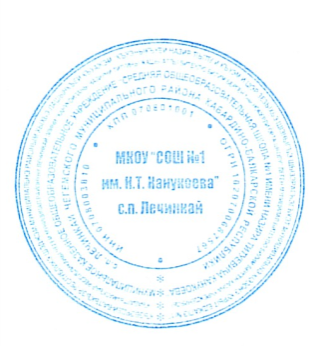   Директор МКОУ «СОШ №1 им.     Н.Т. Канукоева» с.п. Лечинкай   __________/Канукоева М.Б.    «___»_______2021 г.План мероприятий по профилактике детского дорожно-транспортного травматизмана 2021-2022 учебный год.   на 2021-2022 учебный год.№ п/пДата проведДата проведФормы работыКлассыОтветственные1.СентябрьСентябрь1.Беседа с учащимися «Твой безопасный путь» (выдача памяток учащимся).2.Профилактическая акция «Внимание, дети»3.Размещение безопасных маршрутов  движения  детей в дневниках учащихся.4.Беседа классных руководителей с родителями о приобретении светоотражающих элементов для детей1-11Кл.рук2.ОктябрьОктябрь1.Беседа по классам на тему: «Причины детского травматизма на дороге, предотвращение опасных ситуаций, умение предвидеть».2.Инструктаж «Безопасные каникулы!1-11Кл.рук3.НоябрьНоябрь1.Тематические беседы на тему «Безопасность на дороге-это не игрушки»2.Акция «Засветись- ради безопасности» (приобретение и распространение светоотражающих элементов)3.Уроки ОБЖ «18 ноября – Всемирный деньпамяти жертв ДТП»1-11Кл.рук4.ДекабрьДекабрь1.Викторина «Сигналы регулировщика».Профилактическая беседа-инструктаж«Безопасные каникулы зимой»1-71-11Кл.рук5.ЯнварьЯнварьПросмотр фильма по ПДД «Улица полна неожиданностей» с последующим обсуждением1-6 клКл.рук6.6.ФевральВикторина «Как ты знаешь ПДД?»1-11Кл.рук7.7.Март1.Беседы «Особенности движения пешеходов и водителей по мокрой и скользкой дороге», . 2.« Дорога и Я - верные друзья».3.Профилактическая акция:-Безопасные каникулы!1-11Кл.рук8.8.АпрельПрофилактическая беседа«Двухколёсная азбука!»1-11Кл.рук9.9.Май1.Беседы и рекомендации на летние каникулы. 2.Раздача  памяток безопасного поведения во время летних каникул. 3.Патрулирование и рейды на прилегающей территории школы в целях предупреждения пдд со стороны детей1-11Кл.рук10.10.1 раз в полугодие  Общешкольные родительские собрания,темы:1. Психофизиологические особенности поведения детей младшего школьного возраста в дорожной среде.2. Детский дорожно-транспортный травматизм . Ответственность за нарушение ПДД.3. Профилактика детского дорожно-транспортного травматизма в школе и семье.4. Безопасность детей на улице, дороге и в транспорте во время летних каникул.Кл.рук1111По плануБеседы инспекторов ГИБДД по агитации и пропаганде безопасности дорожного движения Админ